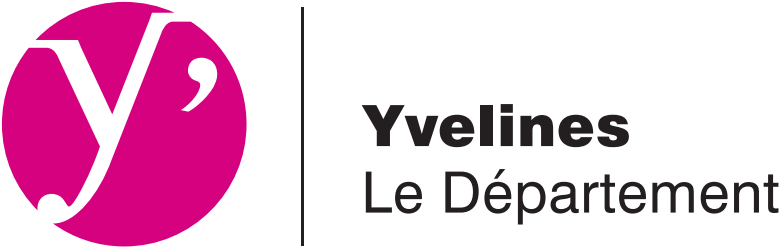 DIMANCHE 1 Octobre 2023Tournoi d’Echecs  organisé par le centre de formation départemental Echecs78         Tournoi Homologué FIDE de 3 rondes Pour les catégories U8, U10, U12, U14, U16 licenciés dans un club Yvelinois OU ?		POLE MUSICAL BLAISE PASCAL23, rue des écoles J. Baudin 78114 MAGNY LES HAMEAUXQUAND ?	Dimanche 1 Octobre 2023	Pointage 	9h 00 à  9h20Ronde1 :	9 heures 30	Ronde 2 :	13 heures  	Ronde3 :	16  heures 			CADENCE ? 	3 Parties de 60 min plus 30  secondes  (Licence A obligatoire)DEROULEMENT ? 5 groupes de 8 à 10 joueurs constitueront les tournois A, B, C, D et E Les parties pourront être « débriefées » par des entraineurs sur place !!TARIFS :   18 €  par joueur  LICENCE A Obligatoire Nombre de places limité à 50 :   Pas d’inscription sur place REGLEMENT ET INFOS : marcplantet@aol.comBulletin d’inscription à renvoyer à : Monsieur Marc PLANTET  92, rue du Fortin 78180 MONTIGNY LE BRETONNEUXChèque de 18  euros  à l’ordre d’ ECHECS 78  NOM :  ______________________			PRENOM :  _____________________Mail : _______________________			Tel : ________________________Date de naissance :					Numéro de Licence : 